KATA PENGANTAR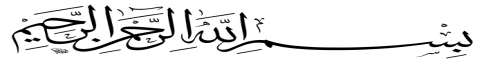 يَا أَيُّهَا الَّذِينَ آمَنُوا هَلْ أَدُلُّكُمْ عَلَى تِجَارَةٍ تُنْجِيكُمْ مِنْ عَذَابٍ أَلِيم (10)تُؤْمِنُونَ بِاللَّهِ وَرَسُولِهِ وَتُجَاهِدُونَ فِي سَبِيلِ اللَّهِ بِأَمْوَالِكُمْ وَأَنْفُسِكُمْ ذَلِكُمْ خَيْرٌ لَكُمْ إِنْ كُنْتُمْ تَعْلَمُونَ (11)Artinya :	Hai  orang-orang  yang  beriman,  sukakah  kamu  Aku  tunjukkan  suatu  perniagaan  yang dapat  menyelamatkan  kamu  dari  azab  yang  pedih. (Yaitu)  kamu  beriman  kepada  Allah  dan  Rasul-Nya  dan  berjihad  di  jalan  Allah  dengan harta  dan  jiwamu.  Itulah  yang  lebih  baik  bagimu  jika  kamu  mengetahuinya.  (Ash-Shaff: 10-11)	Syukur Alhamdulillah penulis panjatkan kepada kehadirat allah SWT, yang mana telah melimpahkan rahmat, hidayat, dan karunianya pada penulis hingga penulis dapat menyelesaikan proposal ini. Judul yang penulis pilih untuk proposal ini adalah : Analisis Gaya Bahasa “Pelukan Terakhir” Antologi cerita Pendek  Covid-19 Pilihan KOSAMBI dengan Pendekatan Stilistika Penulis menyadari bahwa penulisan proposal ini masih jauh dari kata sempurna baik mengenai isi maupun penulisannya. Hal ini disebabkan keterbatasan pengetahuan dan kemampuan yang penulis miliki. Untuk itu sangat diharapkan kritik dan saran yang konstruktif dari bapak/ibu dosen serta para pembaca sekalian demi kebaikan dan penyempurnaan skripsi ini.	Pada kesempatan ini penulis mengucapkan terimakasih banyak  kepada:Allah SWT yang telah memberikan kesehatan dan  kesempatan kepada saya untuk menyelesaikan tugas akhir ini.  Ibunda tercinta Rohaya,S.Pd yang telah melahirkan, membesarkan dengan penuh kasih sayang, wali Asnidar,S.Pd (iyek) dan Oom saya Suyadi San,S.Pd.,M.Si yang telah mengasuh serta memberikan kasih sayang, bimbingan dan dukungan bagi penulis untuk menyelesaikan pendidikan dan program sarjana (S1) di UMN Al-washliyah Medan.Bapak H. Hardi Mulyono, SE, MAP selaku Rektor UMN Al-washliyah dan Bapak Dr H Firmansyah MSi (WR I) ,Bapak Dr. H Ridwanto MSi (WR II), Bapak Dr H Anwar Sadat M.Hum sebagai (WR III).Bapak Drs. Samsul Bahri, M.Pd. Selaku Dekan FKIP UMN Al-washliyah Medan beserta Wakil Dekan I, II dan III Bapak Abdullah Hasibuan, S.Pd., M.Pd. selaku Ketua Jurusan Pendidikan Bahasa dan Sastra Indonesia  FKIP UMN Al-washliyah.Bapak Abdullah Hasibuan, S.Pd., M.Pd. selaku Dosen Pembimbing yang telah membimbing dan mengarahkan dengan sepenuh hati.Ibu Putri Juwita, S.Pd., M.Pd. selaku Dosen Penguji I yang telah mengarahkan sepenuh hati.Ibu Nirmawan,S.Pd., M.Pd. selaku Dosen Penguji I yang telah mengarahkan sepenuh hati.Bapak/Ibu Dosen dan selaku staff akademika FKIP UMN Al-washliyah Medan.Sepupu saya Zainul Muttaqin yang telah membantu dan memberikan dukungan kepada saya dalam pengerjaan skripsi ini. Sahabat terdekat saya tercinta Kiki Ardila Nasution yang telah membantu dan menemani  dalam  pembuatan isi skripsi ini.Teman-teman terdekat saya Algina Pitaloka dan Elisa Permata Sari yang telah mensupport pembuatan skripsi ini.Rekan-Rekan Seperjuangan saya dan seluruh rekan-rekan yang sholeh, sholehah yang tidak dapat di sebutkan satu persatu yang telah banyak memberikan motivasi dan bantuan moril.  Penulis menyadari bahwa proposal ini belum sempurna, masih terdapat kekurangan dalam berbagai seginya. Oleh karena itu penulis sangat berharap kepada pembaca untuk memberikan masukan dan saran-saran kepada penulis, guna menambah wawasan penulis khususnya dalam melaksanakan penelitian pada masa mendatang.	Medan, 27  Juni  2021								 Penulis								Rizka Desriyani